Opdracht	Werken met naslagwerken.  Groenvoorziening/boomkwekerijOriëntatie: Jaarlijks wordt er een handleiding uitgegeven waarin informatie over het gebruik van gewasbeschermingsmiddelen. De volgende opdracht moet u Ieren "wegwijs" te worden in deze handleiding. Doelstelling: Na deze opdracht kunt u opzoeken welke middelen voor een bepaalde ziekte of plaag ingezet worden, de prijzen van de middelen, beperkingen in waterwingebieden etc. 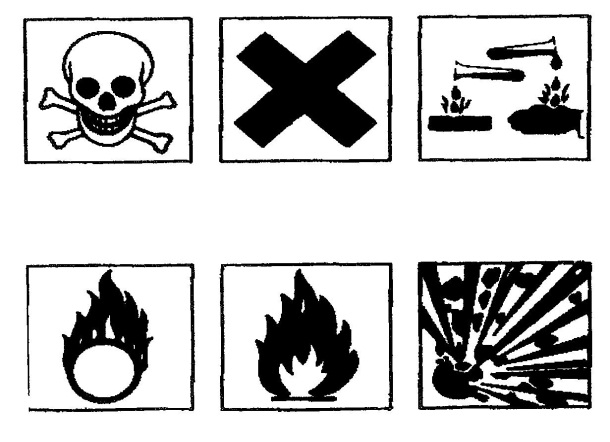 Noteer eerst het jaartal van de gebruikte DLV-gids:………………………Kijk naar de index van het boekje en beantwoord de volgende vragen: Vervoer en opslag van gewasbeschermingsmiddelen op blzResistentie op blz. ... Eerste hulp bij vergiftiging op blz. ... Spuitdoppen blz. ... Het middelengebruik in grondwaterbeschermingsgebieden blz. ... Administratie van gewasbeschermingsmiddelen. Blz….Chemische bestrijding van onkruiden in kwekerijen. Blz….Bestrijdingsadviezen per ziekte of plaag. Blz….Informatie over spuitdoppen. Blz…Opruimen van resten en lege verpakkingen. Blz….Bijen en gewasbeschermingsmiddelen. Blz….Voorbeeld gewasbeschermingsplan. Blz…Zoek de belangrijkste ziekten en plagen op, die kunnen voorkomen in Fagus en Cydonia.
Conclusie: 	Als je snel wilt weten waar bepaalde informatie te vinden is, gebruik dan de index van het boekje.3	Noteer in de tabel welk chemisch middel beschikbaar is ter bestrijding:4	Beantwoord de volgende vragen met behulp van de DLV-gids “Boomteelt en Vasteplantenteelt” 20141	Welk onderscheid wordt door de wet gemaakt tussen professionele en nie-professionele gebruikers?2	Welke licentie moet een hovenier hebben, die een medewerker chemische gewasbescherming laat uitvoeren bij een particuliere tuin?3	Uit welke stappen bestaat Geïntegreerde bestrijding?4	Hoe kun je het best bladmineerders voorkomen dan wel bestrijden?5	Glyfosaat mag alleen onder strikte voorwaarden toegepast worden op gesloten en halfopen verhardingen. Welke voorwaarden zijn dat?6	Tussen laanbomen liggen grasbanen. Je ontdekt via de pekelproef dat hier veel emelten voorkomen.Welke bestrijdingsmaatregel(en) kun je uitvoeren? 7	Welke middelen zijn geschikt voor de bestrijding van 	A	paardenstaarten	B	hanenpoot	C	levermos	D	kweek	E	straatgras8	Waarom moet je voorzichtig zijn met het toepassen van chemische middelen in bloeiende gewassen?Afsluiting:	laat het materiaal door je docent beoordelen.Naam ziekte/plaagGewasBeschikbaar chemisch middelbladgalmuggenGleditsia ( valse christusdoorn)Bladluizen  buiten teeltenElzenhaan Alnus (els)Gegroefde lapsnuitkeverContainerteeltenHagelschotziektePrunus